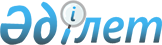 Шектеу іс-шараларын тоқтату туралыСолтүстік Қазақстан облысы Ғабит Мүсірепов атындағы ауданы Қырымбет ауылдық округі әкімінің 2017 жылғы 13 қарашадағы № 5 шешімі. Солтүстік Қазақстан облысының Әділет департаментінде 2017 жылғы 29 қарашада № 4380 болып тіркелді
      "Ветеринария туралы" Қазақстан Республикасының 2002 жылғы 10 шілдедегі Заңының 10-1 – бабының 8) тармағына сәйкес, Солтүстік Қазақстан облысы Ғабит Мүсірепов атындағы ауданның бас мемлекеттік ветеринарлық-санитарлық инспекторының 2017 жылғы 18 қыркүйектегі № 08-08/392 ұсынысы негізінде Солтүстік Қазақстан облысы Ғабит Мүсірепов атындағы ауданының Қырымбет ауылдық округінің әкімі ШЕШТІ:
      1. Солтүстік Қазақстан облысы Ғабит Мүсірепов атындағы ауданының Қырымбет ауылдық округі Сокологоровка ауылының Карл Маркс көшесінде ірі қара малдың бруцеллез ауруын жою бойынша ветеринариялық іс-шаралар кешенінің аяқталуына байланысты шектеу іс-шаралары тоқтатылсын.
      2. "Солтүстік Қазақстан облысы Ғабит Мүсірепов атындағы ауданның Қырымбет ауылдық округі Сокологоровка ауылының Карл Маркс көшесінің аумағында шектеу іс-шараларын белгілеу туралы" Солтүстік Қазақстан облысы Ғабит Мүсірепов атындағы ауданның Қырымбет ауылдық округінің әкімінің 2017 жылғы 24 сәуірдегі № 1 шешімінің (Нормативтік құқықтық актілерді мемлекеттік тіркеу тізілімінде 2017 жылғы 28 сәуірде № 4168 тіркелген, 2017 жылғы 08 мамырда "Есіл Өңірі" және "Новости Приишимья" аудандық газеттерінде жарияланған) күші жойылды деп танылсын.
      3. Осы шешімнің орындалуын бақылауды өзіме қалдырамын.
      4. Осы шешім алғашқы рет ресми жарияланған күнінен бастап қолданысқа енгізіледі.
					© 2012. Қазақстан Республикасы Әділет министрлігінің «Қазақстан Республикасының Заңнама және құқықтық ақпарат институты» ШЖҚ РМК
				
      Ауылдық округі әкімі

Қ. Беркінәлі
